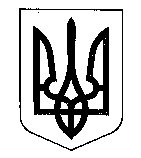 МІНІСТЕРСТВО ФІНАНСІВ УКРАЇНИНАКАЗ від                            Київ                                   № Про внесення змін до наказу Міністерства фінансів України від 08 жовтня 2012 року № 1057Відповідно до Закону України від 01грудня 2020 року № 1017-IX «Про внесення змін до Податкового кодексу України та інших законів України щодо лібералізації застосування реєстраторів розрахункових операцій платниками єдиного податку та скасування механізму компенсації покупцям (споживачам) за скаргами щодо порушення встановленого порядку проведення розрахункових операцій частини суми застосованих штрафних санкцій», підпункту 5 пункту 4 Положення про Міністерство фінансів України, затвердженого постановою Кабінету Міністрів України від 20 серпня 2014 року № 375,НАКАЗУЮ:1. Внести до наказу Міністерства фінансів України від 08 жовтня 2012 року № 1057 «Про затвердження Вимог щодо створення контрольної стрічки в електронній формі у реєстраторах розрахункових операцій, програмних реєстраторах розрахункових операційта модемів для передачі даних, Порядку передачі електронних копій розрахункових документів і фіскальних звітних чеків реєстраторів розрахункових операцій, програмних реєстраторів розрахункових операцій дротовими або бездротовими каналами зв’язку до органів Державної податкової служби України, Порядку функціонування Системи обліку даних реєстраторів розрахункових операцій», зареєстрованого у Міністерстві юстиції України 17 жовтня 2012 року за № 1743/22055 (зі змінами), такі зміни:заголовок викласти в такій редакції:«Про затвердження Вимог щодо створення контрольної стрічки в електронній формі у реєстраторах розрахункових операцій, програмних реєстраторах розрахункових операцій та модемів для передачі даних, Порядку передачі інформації від реєстраторів розрахункових операцій, програмних реєстраторів розрахункових операцій дротовими або бездротовими каналами зв’язку до органів Державної податкової служби України, Порядку функціонування Системи обліку даних реєстраторів розрахункових операцій»;пункт 2 викласти в такій редакції:«2. Затвердити Порядок передачі інформації від реєстраторів розрахункових операцій, програмних реєстраторів розрахункових операцій дротовими або бездротовими каналами зв’язку до органів Державної податкової служби України, що додається.».Затвердити Зміни до Вимог щодо створення контрольної стрічки в електронній формі у реєстраторах розрахункових операцій, програмних реєстраторах розрахункових операцій та модемів для передачі даних, затверджених наказом Міністерства фінансів України від 08 жовтня 2012 року № 1057,зареєстрованиму Міністерстві юстиції України  17 жовтня  2012 року за №1743/22055(зі змінами), що додаються.Затвердити Зміни до Порядку передачі електронних копій розрахункових документів і фіскальних звітних чеків реєстраторів розрахункових операцій, програмних реєстраторів розрахункових операцій дротовими або бездротовими каналами зв'язку до органів Державної податкової служби України, затвердженого наказом Міністерства фінансів України від  08 жовтня 2012 року № 1057,зареєстрованого у Міністерстві юстиції України  17 жовтня  2012 року за №1743/22056(зі змінами), що додаються.Департаменту податковоїполітики Міністерства фінансів України в установленому порядку забезпечити:подання цього наказу на державну реєстрацію до Міністерства юстиції України;оприлюднення цього наказу.Цей наказ набирає чинностіз дня його офіційного опублікування.Контроль за виконанням цього наказу залишаю за собою та покладаю на Голову Державної податкової служби України Любченка О. М.Міністр Сергій МАРЧЕНКОПІДГОТОВЛЕНО:Директор Департаменту податкової політики Лариса МАКСИМЕНКОЛариса МАКСИМЕНКОПОГОДЖЕНО:Заступник Міністра Заступник Міністра Світлана ВОРОБЕЙКерівник Патронатної службиКерівник Патронатної службиНаталя КРИЛОВАДиректор Юридичного департаментуДиректор Юридичного департаментуОлена СКРИПКІНАДиректор Департаменту документообігу та контролю за виконанням документівДиректор Департаменту документообігу та контролю за виконанням документівВалентина НЕГІЄВИЧНачальник Відділу з питань запобігання та виявлення корупціїНачальник Відділу з питань запобігання та виявлення корупціїВолодимир КАЛАШНІКЛітредакторЛітредакторОксана ПАРСАДАНЯН